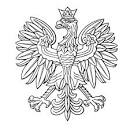 WOJEWODA …………………..Znak sprawy: ………………………..					Miejscowość i data: …………ZAŚWIADCZENIENa podstawie art. 27 ust. 1 ustawy z dnia 5 sierpnia 2022r. o ekonomii społecznej (Dz. U. 
z 2022 r. poz. 1812, z późn. zm.) oraz art. 217 ustawy z dnia 14 czerwca 1960r. Kodeks postępowania administracyjnego (Dz. U. z 2022 r. poz. 2000, z późn. zm.) zaświadczam, że .….. (nazwa podmiotu), zarejestrowany w …… (należy podać nazwę właściwego rejestru/ewidencji) pod numerem ……, posiadający status przedsiębiorstwa społecznego, spełnia warunki, o których mowa w art. 361 ust. 1 pkt 1-3 ustawy z dnia 11 września 2019 r. Prawo zamówień publicznych (Dz. U. z 2022 r. poz. 1710, z późn. zm.).Otrzymują: ……………………………………………………………… (nazwa przedsiębiorstwa społecznego); a/a. 